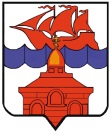 РОССИЙСКАЯ ФЕДЕРАЦИЯКРАСНОЯРСКИЙ КРАЙТАЙМЫРСКИЙ ДОЛГАНО-НЕНЕЦКИЙ МУНИЦИПАЛЬНЫЙ РАЙОНХАТАНГСКИЙ СЕЛЬСКИЙ СОВЕТ ДЕПУТАТОВРЕШЕНИЕ00.00.2019                                                                                                 		        № 000-РСОб обращении в Таймырский Долгано-Ненецкий районный Совет депутатов о проведении внешней проверки годового отчета об исполнении бюджета поселенияза 2018 	В соответствии со статьей 264.4 Бюджетного кодекса Российской Федерации, Хатангский сельский Совет депутатовРЕШИЛ:Обратиться в Таймырский Долгано-Ненецкий районный Совет депутатов с предложением о проведении внешней проверки годового отчета об исполнении бюджета сельского поселения Хатанга за 2018 год, включающего внешнюю проверку бюджетной отчетности главных администраторов бюджетных средств и подготовку заключения на годовой отчет об исполнении бюджета.Направить настоящее Решение в Таймырский Долгано-Ненецкий районный Совет депутатов и Контрольно-Счетную палату Таймырского Долгано-Ненецкого муниципального района.Опубликовать (обнародовать) настоящее решение в периодическом                      печатном издании органов местного самоуправления сельского поселения Хатанга «Информационный бюллетень».Разместить настоящее решение в сети Интернет на официальном сайте органов местного самоуправления сельского поселения Хатанга www.hatanga24.ru.Настоящее решение вступает в силу в день, следующего за днем его официального опубликования (обнародования). Председатель   Хатангскогосельского Совета депутатов                             М.Ю. Чарду           Глава сельского поселения            Хатанга                                      А.В. Кулешов